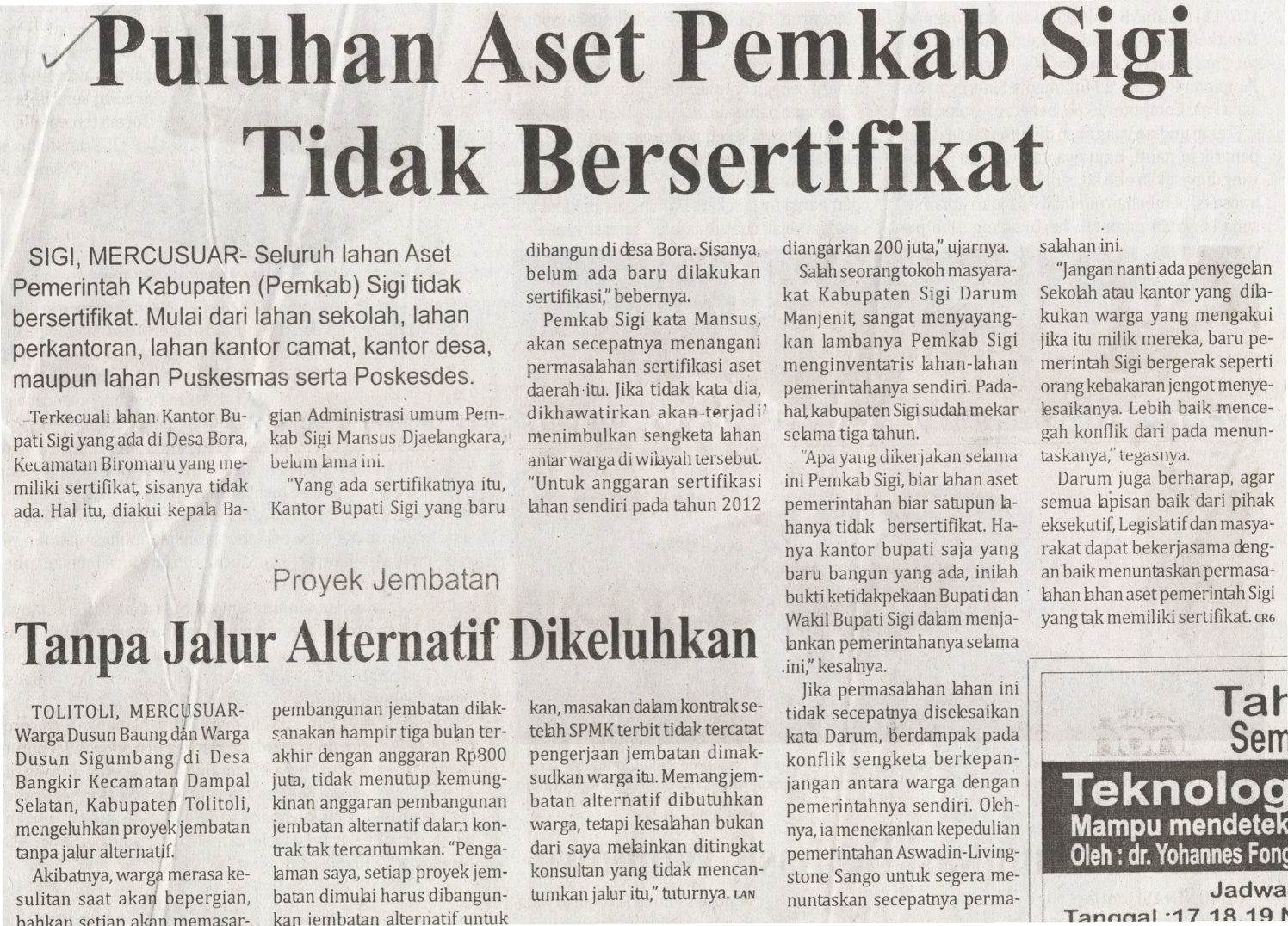 Harian:MercusuarKasubaudSulteng  IHari, tanggal:Senin, 14 November  2011KasubaudSulteng  IKeterangan:Halaman 9 Kolom 1-5KasubaudSulteng  IEntitas:Kabupaten SigiKasubaudSulteng  I